                                 RENTAL TERMS AND CONDITIONS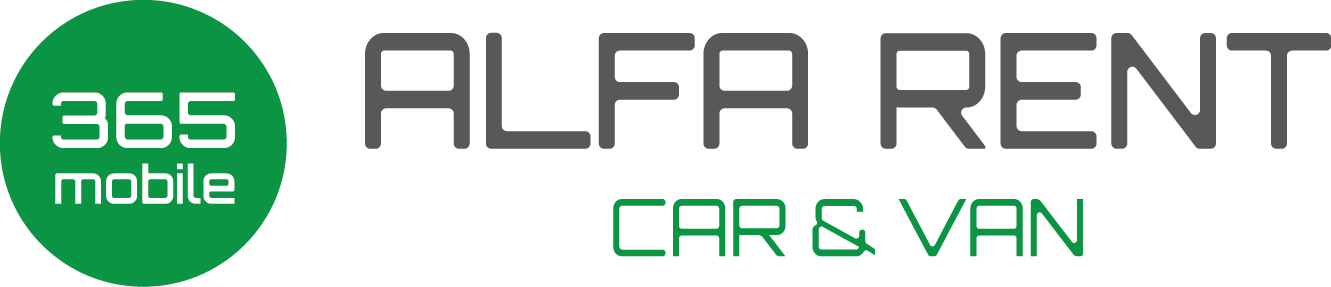 The rented vehicle can be driven by any person:•	Who has held a full valid ID/passport•	who has held a full valid driving licence for a minimum of 3 years•	who is 23 years old- Authorised driving –•              Rented vehicle WILL NOT be driven by any person other than the Costumer or an athorised driver•	who is under the age of 23•	who has not held a full valid driving licence- Rented vehicle WILL NOT be used for:•            for the carriage of passengers or property for hire or reward•	for racing, speed testing, driving instructions•	to propel or tow any other vehicle or trailer•	under the influence of alcohol, hallucinatory drugs, narcotics or barbiturates•	outside of highways or road serviced by federal state or provincial governments•	for any illegal purpose-delivery and return-The Costumer undertakes to return the vehicle with all the vehicle documents, keys, tyres, tools, audio equipment and other accessories in the same condition as when recieved to the place and on date set down overleaf.  If you are late for Drop off Alfa can Charge you for a whole day.•	If special cleaning is required for whatever reason, ALFA rent a car, will make a separate charge to cover the cost- Prolongation of rental- In the event that the Costumer requires a vehicle longer period than the agreed period, the Costumer must notify TIME rent a car at least 24 hours prior to termination of agreed rental period.-Fuel- All vehicles are supplied with a full tank of fuel. The Costumer is liable for the cost of fuel from the time it leaves the company’s branch until such time as it is returned to a company’s branch. The Costumer have to return the vehicle with a tank full of fuel. Otherwise the cost of fuel will be charged.he cost of any cleaning and/or repair work required.- The Costumer acknowledges that any property placed within the vehicle is there at their own risk and ALFA rent a car has no responsibility for such property. -DEPOSITWe require a returnable deposit to be left in cash or guaranteed by credit card for each vehicle 300 EUR – 500 EUR (depending of the vehicle category). After the vehicle is returned, if everything is fine with the vehicle the deposit will be returned to the client. If there are any damages of the vehicle caused by the client the deposit will be used to cover the cost of that damage.INSURANCE: Insurance CoverageCollision damage waiver (CDW): (Excludes Tax); Excess 250 -500 EURDamage excess reduction: from 6-10 EUR per Day depend of category  (Excludes Tax); Excess 125-250 EURDamage excess reduction: from 10-20euro per day depend of category (Included Tax) Excess 0 EURTheft waiver (TW): (Excludes Tax); Excess 250-500 EURThird party liability protection (TP): Includes 18% TaxFULL  INSURANCE:Damage excess reduction: from 10-20euro per day depend of category included:
Collision damage waiver (CDW): (Excludes Tax); Excess  0  EUR
Theft waiver (TW): (Excludes Tax); Excess 0  EUR
Windshield is covered by the insurance with 0 excess
Full insurance does not cover: damage of interior, mirrors and tires.VERY IMPORTANT! Damage insurance is not valid in the following cases: - The car is driven under influence of alcohol or drugs - In case of accident or damage no police report for insurance occurrence is presented upon returning the car- Renter has allowed another person who is not authorized in the Contract or not having a driver's license to drive the car - The car tires are damaged not as a result of fire or car accident - The Renter deliberately damages the car or its accessories. PLEASE ALSO CONSIDER THE FOLLOWING! Theft insurance is not valid in the following cases: - The car is left unlocked - The car is left and the alarm is not switched on- The car is left with the car documents are left inside- The car is left and the car-radio panel is not removed (when the car has stereo system with removable panel) -IMPORTANT- Costumer is responsible for traffic violations, parking tickets (made during his rental period ), also after his rental period.The Client declares that voluntarily allows us to have a copy of his/hers passport and driving license-Maintenance-The Lessor must take care of the Vehicle and on regularly basis must check the oil level in the Motor and in the automatic gearbox if there is one,water in the Radiator and the Battery and correct pressure in the Tires.Oil must be changed every 15000km.The cost of oil etc shall be paid to the Lessor upon presentation of the bills.The Lessor is obligated to pay for all Damage caused due to incorrect maintenance.-Breakdowns-Repairs or replacement of parts may be performed only at authorized Service after receiving the prior approval of the Office.The coasts of repairs shall be paid to Lessor after presentation of the bills.In case of replacement of the parts the Lessor shall also be obliged to present the replaced parts,if the repair is performed abroad in addition to the prior approval of the Office for the repair,upon crossing the border the Lessor shall obtain a receipt at the customs for the import of the replaced parts and upon reporting the costs,submit the bill,the replaced parts and the custom receipt when he returns the Vehicle.Under the conditions from the previous paragraph costs in the amount from the bill calculated in MKD value according to the middle exchange rate of the NBM on the date of the calculations shell be acknowledge to the credit of the Lessor.If ALFA RENT A CAR did not gave prior approval to the repair of the Vehicle abroad upon returning the Vehicle these costs shall be acknowledged to the Lessor upon presenting the Bill and the replaced parts up to the amount assessed by ALFA RENT A CAR.The costs shall not be acknowledged if the repair is performed without approval outside of an authorized Service or if the replaced parts from the bill have not been presented.If upon returning the Vehicle it is established that any part of the Vehicle,equipment or additional accessories has been lost the Lessor shall be obligated to pay the damages from the actual pricelist from the authorized Service. VERY IMPORTANT: THERE IS NO SMOKING IN THE CARS-IN CASE IF YOU DO THERE IS A FINE OF 50 EUR,AND FOR DAMAGED INTERIOR(STAINS OF FOOD, HOLES)THE FINE IS 25 EUR,LOST REGISTRATION OF VEHICLE 50 EUR,LOST GREEN CARD 30 EUR.  If the contract is terminated early by the client, the money would not be returned.                                                                                                                                        -----------------------------------------                                                                                                                                          SIGNATUREE-MAIL:________________________________TEL:___________________________________